NIMOTECH. s.r.o.Šumavská 416/15602 00 Brno, Česká republika IČO. 18825605. DIČ: OZ18825605Zapsaná v obch. rejstř. u KS v Brně, sp.zn: oddíl C. vložka 1292ISO: 13485:2003. ISO 9001:2008NABÍDKA č. 12410814Datum vystavení:	14.05.2024Platnost do:	28.05.2024Vystavil:	Odběratel:Nemocnice Havířov, příspěvková organizaceDělnická 1132/24736 01 Havířov Město, ČRIČO: 00844896DIČ: CZ00844896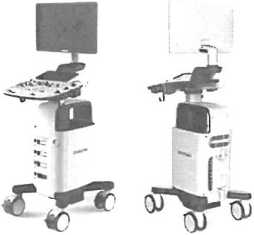 V ceně je zahrnuta doprava, instalace a zaškolení obsluhy.Dodací lhůta: 4-6 týdnů od potvrzení objednávkyPlatební podmínky: 8 rovnoměrných měsíčních splátek (8x 53 643,- Kč včetně DPH)Záruční doba: 24 měsícůServis záruční a pozáruční: Nimotech s.r.o., Brno, PrahaNa další spolupráci s Vámi se těšíEKO-KOM ID: EK-F00022859.Ekologická likvidace elektrozařízení je zajištěna v rámci kolektivního systému ASEKOL a.s.Pol.Kat.č. i Popis	Ks	Cena/kus Sleva %	Cena bez DPH DPH1USS-HS3NN2C/WR	1		21SAMSUNG MEDISON HS30 - digitální barevný ultrazvukový přístroj21,5", 2 porty, ClearVision, BiometryAssist, Multivision, klávesnice2USP-C025N5B/WR	1SAMSUNG MEDISON 2-5MHz širokopásmová konvexní sonda (C2-5)3USP-E049N0B/WR	1SAMSUNG MEDISON 4-9 MHz širokopásmová intrakavitární sonda (ER4-9)Cena	Doplňková sleva - stálý zákazník + zapůjčený přístroj		Cena po slevě	4UP-X898MD	1			Černobílý digitální videoprinter SonyRozpis DPHCena bez DPHDPHCelkem s DPH21%354 664,6574 479,58429 144,23 KčCelkem354 664,6574 479,58429 144,23 Kč